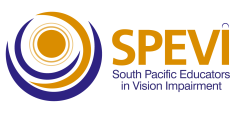 South Pacific Educators in Vision ImpairmentMembership Application FormCategory: Qualified Specialist Teacher (VI) plus Professional LearningFor Membership to 31st May 2021This category of membership is open to specialist teachers with tertiary qualifications in education of persons with vision impairment, and who complete a mandatory minimum requirement of 15 hours of professional learning in vision impairment every two years. Members are entitled to discounted registration at SPEVI conferences and a single vote a meetings.Please provide evidence of tertiary qualifications in education of students with vision impairment (e.g. copy of certificate, academic transcript).Members will be sent a SPEVI Record of Professional Learning in Vision Impairment, Application for Currency to complete and return by 31st May 2020. The record should detail the 15 hours of professional learning undertaken during the biennium. Upon verification by the SPEVI Membership Committee, a SPEVI Professional Learning Certificate will be provided.Date of membership application:…Membership detailsNew or Renewing Member (please indicate):...Personal detailsTitle: … First Name: … Surname:…             Postal address:…Organisation / Facility: …Phone:…Email…SPEVI Journal (published annually) The SPEVI Journal will be sent out electronically to all current SPEVI members and also posted to the SPEVI website. Please advise if your require a print copy of the journal:…SPEVI Email List options SPEVI Members onlyThe SPEVI members’ email list is the main method of communication between members at all levels of the association. You are encouraged to share information and ideas with your SPEVI colleagues. SPEVI ListThe general SPEVI email list is open to any professionals, families and caregivers who wish to share and receive information about education of children and young people with vision impairment.Note: Your email address will be automatically added to the general SPEVI List, unless you indicate otherwise here:… ICEVI-SPEVI ListThe ICEVI-SPEVI list is open to anyone who is interested in Pacific and international activities in the fields of disability and vision impairment.Please indicate if you wish to be added to the ICEVI-SPEVI List:…Cost of Membership: $150.00 AU Payment Please pay By Electronic Funds Transfer (EFT) to:ANZ Bank Ltd Account Name: SPEVI IncBSB: 012172, Account Number: 220138757** It is essential that you include your name on the EFT transaction, and attach a copy of the EFT receipt to your SPEVI membership application/renewal form.Please complete and return this membership application form to:Carly Turnbull, SPEVI Membership Secretary (Australia)Email: membership.spevi@gmail.com OFFICE USE only: Date received: 	Receipt Number:	SPEVI Membership No.What is the South Pacific Educators in Vision Impairment (SPEVI)?SPEVI is the major professional association for educators of students with vision impairments in Australia, New Zealand and the South Pacific region. SPEVI acts as the professional body in matters pertaining to the education and support of persons who are blind, have low vision, deaf-blindness, or additional disabilities. SPEVI membership is open to professionals and parents/caregivers supporting children and adults with vision impairment, including general teachers and specialist teachers (vision impairment), allied health professionals, orientation mobility specialists and assistive technology consultants. SPEVI acts as the professional body in matters pertaining to the education and support of persons who are blind, have low vision, deaf-blindness, or additional disabilities. SPEVI’s Vision is to promote educational systems in Australia, New Zealand and Pacific Island Countries in which diversity is valued and disability is not viewed as a characteristic by which to judge a person’s worth.  SPEVI’s Mission is to stimulate professional and public debate and action on vision impairment issues and change which affect, or have the potential to affect the daily lives of persons who are blind and vision impaired, while emphasising concepts of inclusive, responsive educational communities and interdependence between learners and families within those communities where all people are valued.SPEVI Inc is an Association incorporated under the laws of NSW, Australia – Registration number INC9889733.SPEVI PRIVACY POLICYYour privacy is important to us. SPEVI is committed to upholding the spirit of the Australian Privacy Act (1988), the Australian Privacy Principles (2012), and the New Zealand Privacy Act (1993).Collecting and keeping your information safeSPEVI collects and stores the information that you provide on the SPEVI Membership Form for the following specific purposes:To comply with the Australian and New Zealand Privacy Acts and Privacy Principles. These laws regulate the handling of personal information about individuals, including the collection, use, storage and disclosure of personal information, and access to and correction of that information.To enable SPEVI to maintain effective business and accounting standards.SPEVI does not supply information about members to marketing organisations or third parties without your consent, unless required by law.How SPEVI uses your personal informationTo facilitate communication between the SPEVI Committee of Management, SPEVI State/Territory Councillors, and SPEVI members,To manage distribution of the SPEVI journal and other information to members, To inform members about the activities of the Association, andTo provide information to government and regulatory authorities, as required or authorised by law.How can you access your personal information?SPEVI members have the right to access their personal information, free of charge, subject to some exceptions allowed by the law. For privacy and security reasons, requests for information must be submitted in writing to the SPEVI Membership Secretary (contact details below). Written requests must include the member’s name and current address. Help us ensure we hold accurate informationSPEVI takes all reasonable precautions to ensure that the personal information we collect is accurate, complete and up-to-date. However, the accuracy of information depends to a large extent on the information you provide. For this reason, please inform the Membership Secretary of any changes or errors in your personal information, such as your name, postal address and email address.